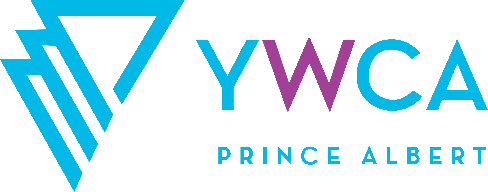 Job DescriptionJob Title:	Housing Support Worker – Homeward Bound WindsorJob Type:	Full – Time Hourly (Guaranteed 32 hours a week) Location:		Prince Albert, SKReports To:		Homeward Bound Windsor SupervisorResponsible To: 	Homeward Bound Assistant General ManagerAbout the YWCA: 	YWCA Prince Albert is a friendly and rewarding place to work. There are many opportunities for advancement for hard-working, positive, team-oriented people.Responsibilities:	Housing Support Workers are members of the Homeward Bound Windsor team and work together to provide housing supports for clients in a flexible, compassionate, and responsible manner. Qualifications:	Experience in human services, supported housing, or with persons with disabilities/addictions;Knowledge and understanding of Aboriginal culture;Driver’s license; Vehicle;Excellent communication skills (written and verbal);Computer skills;Must pass criminal record check and vulnerable sector check;Ability to work independently;Good time management skills;Knowledge of person centered, trauma informed care and strength - based approaches;Remuneration:	TBAYWCA additional Benefits:Paid vacation daysPaid sick timeBenefit packages (life insurance, health, dental, LTD); Employee pays portion5% matching pension planProfessional development opportunitiesDuties:	Review communications board, emails and log books when coming on shift;Maintain written and computerized records, compile reports and complete other program documents (including case notes, statistics, letters, etc.);Provide transportation to client appointments;Provide culturally sensitive outreach, case management, counselling and other needed services to clients; Provide individually tailored services to each client, ex., housing placement, independent living skills, appointment escorts, home visits, family counselling;Aid clients in their homes and in the community to allow them to participate safely and as independently as possible with dignity and respect;Assist with building cleanliness and safety- escorting any unwelcome persons from the property when safe to do so, respond to incidents as needed and awareness of emergency procedures;Assist coworkers when requested;Be available for community members for mentorship and consultations;Notify appropriate individuals (on-call staff, Supervisor, Manager) and/or Authorities in the event of accidents or other critical incidents and ensure critical incident reports are completed;SPECIFIC PROGRAM RESPONSIBILITIES:Conduct daily home inspections of key clients (fire/smoke alarm, safety issues, repairs, etc.) and maintain cleanliness;Develop case plans for each of the primary clients, and work with your designated supervisor to ensure yearly Person- Centered Plans are completed; Help prepare the meal program with other team members with specific focus on life skill development for clients;Support the reaction team in facilitating daily or weekly in house and community recreational outings and activities focused on skill development;Coordinate supports for primary clients including, but not limited to: hygiene, laundry services, budgeting, cleaning, rent and expenses;Assist with weekly grocery shopping; Assist in managing client savings (maintain ledger, safe storage, monitoring);Participate in mandatory training such as First Aid, Naloxone, and Med Assist to safely and effectively perform duties;Advocate on behalf of clients within the community as needed (ex: vocational or educational programs, appointments)Assist clients in transitioning into the program, or out depending on their individualized plans (setting up apartment, start up groceries, organizing, communicating information to the rest of the team)At the end of each shift, complete Payworks and client documentation;Develop and participate in Homeward Bound community-wide activities;At all times, be aware of the Homeward Bound environment and do your part to ensure it is safe, clean and welcoming;Other duties and responsibilities as deemed necessary by management, to ensure the effective operation of The Homeward Bound Windsor programProbation: 	All YWCA Prince Albert positions contain a three-month probation period.